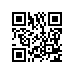 О направлении студентов образовательной программы «Материалы. Приборы. Нанотехнологии» МИЭМ НИУ ВШЭ на научно-исследовательскую практикуПРИКАЗЫВАЮ:Направить студентов 1 курса магистратуры образовательной программы «Материалы. Приборы. Нанотехнологии» направления подготовки 11.04.04. Электроника и наноэлектроника, на  научно-исследовательскую практику с 21.01.2019-03.03.2019 согласно списку (приложение).Назначить руководителей практики студентов 1 курса магистратуры «Материалы. Приборы. Нанотехнологии» направления подготовки 11.04.04. Электроника и наноэлектроника МИЭМ НИУ ВШЭ согласно списку (приложение).Назначить Ихсанова Рената Шамильевича, доцента департамента электронной инженерии МИЭМ НИУ ВШЭ, ответственным за организацию  практики студентов 1 курса магистратуры «Материалы. Приборы. Нанотехнологии» направления подготовки 11.04.04. Электроника и наноэлектроника МИЭМ НИУ ВШЭ.Регистрационный номер: 2.15-02/2512-02Дата регистрации: 25.12.2018И.о. директора,научный руководитель МИЭМ НИУ ВШЭЕ.А. Крук